   靈鷲送福 企業團體認捐表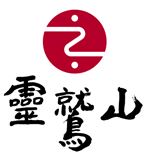    《 愛心食物箱－台灣萬得福專案》認捐單位：							聯絡人：			電話：填妥後請傳真02-82315818或e-mail：charity@ljm.org.tw如有任何疑問或需專人服務，歡迎隨時來電02-82316789#2103吳先生編號姓名認捐數 (300元/箱)認捐金額編號姓名認捐數 (300元/箱)認捐金額12122232342452562672782892910301131123213331434153516361737183819392040認捐總金額認捐總金額認捐總金額